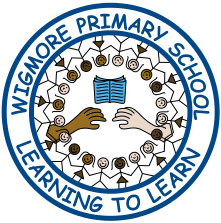 Apologies but due to supply issues the menu may occasionally change. Our kitchen staff work hard to provide a variety of                                         hot and cold dishes for each child. Our meat is farm assured. 50% of our food is locally sourced (subject to availability). Week commencing: 01/05/23 | 22/05/23 | 19/06/23 | 10/07/23Week commencing: 01/05/23 | 22/05/23 | 19/06/23 | 10/07/23Week commencing: 01/05/23 | 22/05/23 | 19/06/23 | 10/07/23Week commencing: 01/05/23 | 22/05/23 | 19/06/23 | 10/07/23Week commencing: 01/05/23 | 22/05/23 | 19/06/23 | 10/07/23Week commencing: 01/05/23 | 22/05/23 | 19/06/23 | 10/07/23WEEK 3MONDAYTUESDAYWEDNESDAYTHURSDAYFRIDAYMain Meal(Meat)Fish cake and mashed potato [Fish, Gluten, Milk]Sweet & sour chicken and ricePork sausage Roast potatoesYorkshire pudding[Gluten, Milk, Egg]Beef lasagne and garlic bread[Gluten, Milk]Beef burger in a roll and chips[Gluten]Alternative Meal (Vegetarian)Vegetable FingersMashed potato[Milk]Vegetable lasagne [Milk, Egg]Cheese flanRoast potatoes[Gluten, Milk, Egg]Cheese pinwheels and potato wedges[Gluten, Milk]Fish and chips[Fish]Third Choice (Lighter option)Jacket potato and baked beansCheese wrap[Gluten, Milk]Tuna roll[Egg, Gluten]Vegetables (Salad available on Mon, Tues, Thu, Fri)Baked BeansCarrotsSweetcornGreenbeansCabbageCauliflowerGravyBroccoliMixed vegSweetcornPeasDessertCookies[Milk, Egg, Gluten]Fruit/Yogurt[Milk]Jaffa orange sponge cake[Milk, Egg, Gluten]Fruit/Yogurt[Milk]Fruit crumble and ice cream [Gluten, Milk]Fruit/Yogurt[Milk]Jelly/custard potsCheese and crackers[Milk, Gluten]Fruit/Yogurt[Milk]Ice Cream[Milk]Fruit/Yogurt[Milk]